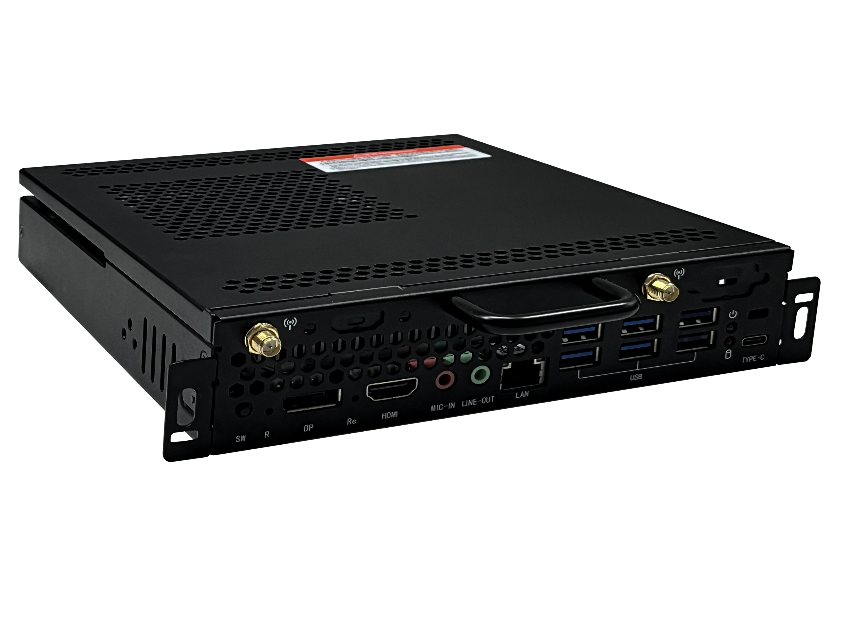 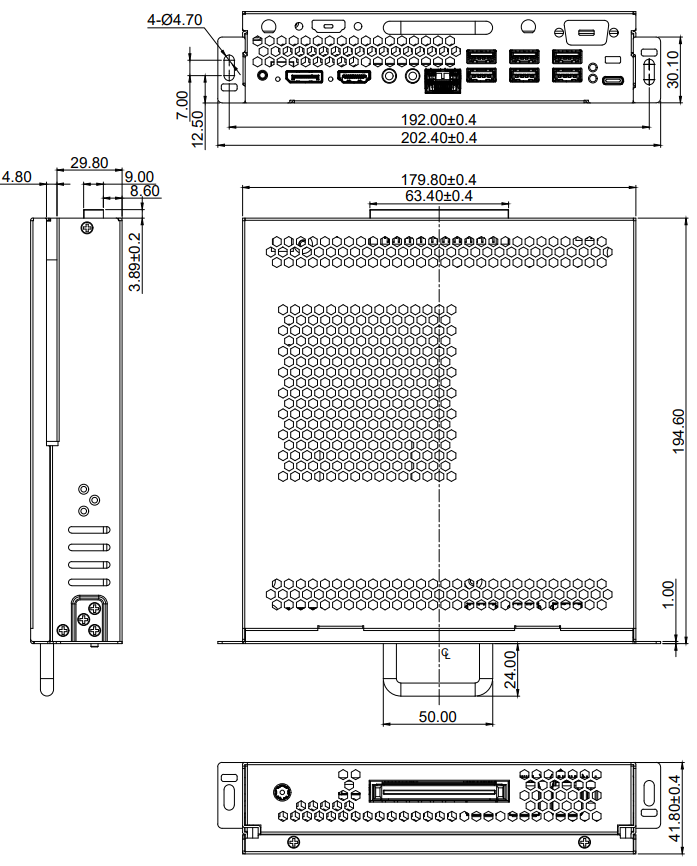 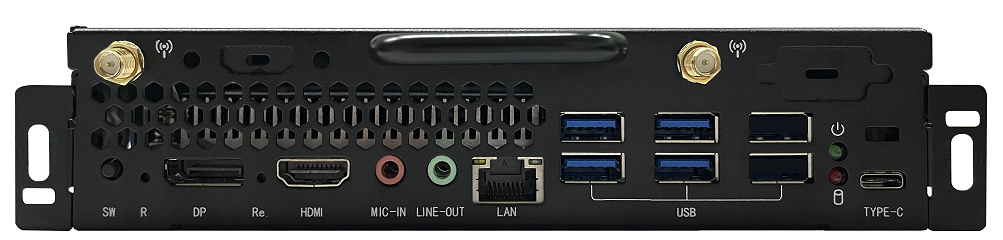 CPUIntel® Ice Lake series processorChipsetIntel®SOCMemorydual channel DDR4Storage1 x M.2 SATA/NVMEGraphicsIntel® UHD GraphicsWiFi1 x M.2 2230 PCIe/USBLANGigabit EthernetAudioRealtek ALC269 I/O Interface1 x USB3.1 Type-C 1 x Power LED+HDD LED4x USB3.1 Type-A2x USB2.01 x Gigabit RJ451 x 3.5mm sound output 1 x 3.5mm MIC1 x HDMI2.01 x System recovery button1 x DP1.21 x Reset/clear CMOS button1 x Shutdown/Start up button2 x antennaOPS 80-pin InterfaceHDMI2.0，2 x USB2.0， 1 x USB3.0，UART，Audio，Recovery，etcPower Input 12~19V  DC Input，MAX 90Wcomplete machine size195 x 180 x 30 mmOSSupport Windows 10/11EnvironmentOperating Temp：-10℃~60℃Operating Humidity ：10%~90%，non-condensingStorage Temp. ：-20℃~70℃